Empire PlasticsA Project to RememberIn June 1991, Ian Jones a production manager with EmpirePlastics Northern (EPN) was pondering the latest project toincrease the production rate of oleic acid. This was thethird project in 6 years targeting the oleic acid plant for improvementand arose from the policy followed by thegroup’s directors. This was to identify profitable plants andinvest in improving their productivity and profitability,thus avoiding the need for investment in new facilities.The installation of the “wet end” went well and noproblems were experienced. However, the “dry end” was adifferent story. It wasn’t working a year after practicalcompletion, except in short bursts. They were still makingchanges to it. Jones had known all along that the technologyon the dry end was relatively new and might provetroublesome, but the procurement department at EmpireConsultants in their wisdom recommended its use.Granted, they did send a couple of guys over to Italy to seesome similar plants first.Jones constructed an organizational chart and set aboutexamining the key issues raised by this project (Exhibit 1).Jones had been appointed as commissioning manager atthe commencement of the project. He remembered some ofthe nightmares experienced by colleagues during two earlieroleic acid projects and firmly resolved to make this one different;it was going to be “his” to manage on completion,and he was going to make his presence felt from the outset.The execution of the project had been overseen by thegroup’s engineering arm, Empire Consultants (EC), headedup by Henry Holdsworth as site project manager and JohnMarshall as construction engineer. It was a good team. Theproject was ambitious, but there were several signs ofprogress in the beginning. What did perplex him, though,was Marshall’s apparent lack of enthusiasm.Holdsworth described the project as a double managementcontract, and in this respect it was an unusual project.Empire Consultants traditionally assumed the role of managementcontactor and directly organized the trade contractorsand discipline consultants. Times were changing,though, and both Holdsworth and Marshall had commentedon the increasing frequency with which projectswere now being tendered as complete packages to outsidemanagement contractors. This was their first project that involvedtwo management contractors simultaneously, andneither Marshall nor Holdsworth was happy. Their own involvementhad not been clearly defined. Western Constructionhad a ￡3.1 million contract for the “wet end” andTeknibuild a ￡6.0 million contract for the “dry end.” Thesetwo contractors provided all the design and management ef-Integrative Cases 549fort during the project. EC’s role was effectively reducedto acting as construction policemen; checkingthat design and construction were being carriedout in accordance with the original process diagramand that EPN’s demanding process controland safety requirements were being maintained.Selecting the management contractors turnedout to be extremely protracted and Holdsworth, encouragedby Jones, went ahead and ordered reactors for the wet endand a fluidized bed dryer for the dry end. Over 50% of thetotal material requirements were in order before either contractorhad been formally appointed. Jones was confidentthat by doing this they could cut the project duration by severalmonths. Nobody had asked Marshall for his opinion.Conflict AheadThe first line breaks were in October 1988. Site operationswere supervised by Marshall and the two contractor sitemanagers: Bob Weald from Western and Vic Mason fromTeknibuild.As a construction engineer, Marshall was familiarwith the antics of clients and client representatives, especiallyregarding their tendency to try to make changes. Hecommented:Clients always try and change things! When they see thejob in the flesh as it were they go “Oh, we need some extrapaving round here, or extra railings there!” But if theydidn’t ask for that at the start, they won’t get it. If theywant an extra 100 metres of paving they have to pay for it.In this project we had about £500k set aside for contingencypurposes, that is unforeseen eventualities over andabove the price fixed with the management contractors. Ifthat is not used up by the end of the contract, as in thiscase, then we can give the clients some extras.Jones recalled that by June 1989 relationships were notgoing at all well at the dry end. EC had procured a fluidizedbed dryer, a cooler, and more than 300 associatedparts, and, as the purchasers of this equipment, they were the ones responsible for chasing up design drawings fromthe supplier, Sultan Engineering.Unfortunately, Teknibuild, who, as management contractors,were supposed to design and build the plant, hadproblems getting the necessary information from Sultan todesign the steelwork and foundations. As Marshall hadnoted earlier:They [Teknibuild] were constantly at our doors and throatslooking for more information to get on. They didn’t seemto have enough data to design properly, which led to conflictvery early on. We got off to a bad start and that feelingcarried on right to the end of the job. I think in everydiscipline we had problems with Teknibuild. Our disciplineengineer against their discipline engineer.The only exception to this was with the electrical andinstrumentation (E & I) work. Marshall had put that downto the E & I subcontractor coming in at the end of the logjam of information, giving them more time to get it right.While this was going on, Jones got more and morefrustrated. In his opinion a lot of time was wasted betweenTeknibuild and EC for no good reason. He was sure thatTeknibuild had more than enough design information todo their job.When confronted by Jones, Marshall remarked thatthe truth probably lay somewhere in between, but addedthat he was “particularly dismayed at Teknibuild’s unwillingnessto spend man-hours on the design until they had100% definition from Sultan Engineering,” almost to thepoint where they knew where every nut and bolt was. Itwas a real mess . . . and Marshall was accepting none ofthe blame.On the other hand, things went fine with Western Construction.Their approach was much more relaxed; they had a design office on site with low overheads, whereasTeknibuild worked from the head office in a large designoffice with high overheads.On one occasion Marshall asked for Teknibuild’s plannerto come down and take some site measurements. Thereply he received was not very constructive: “I don’t knowif I can do that, it’s at least a couple of hours to get downthere.” Holdsworth agreed that Teknibuild were constantlywatching their man-hours:You felt all the time that they were looking for profit ratherthan trying to get the job done. Even Teknibuild’s constructionman, Vic Mason, had internal conflict with hisown designers. But with Western it was the other wayround, you really felt they were seeking to set a good impression.Jones thought that perhaps communication with Westernhad been good because their design and constructionpeople operated side by side, communication was justacross the corridor; whereas Teknibuild’s site men had difficultygetting answers out of their Head Office. Marshallhad always maintained that the best-run jobs are the onesin which you get a good design-construction liaison, particularlyby having the designers on site with you.Failing . . . ForwardJones considered that in the future it might be a good ideato insist that management contractors set up a local designteam on site. Current practice was to leave it up to the contractor,but these days EC had few designers of their ownto help.The trouble with management contractors, he surmised,is that you create an extra link in the communicationschain—a large link that can easily breakdown, and, in his experience, did break down.Relationships had been better at the wet end,he felt, because Marshall and Weald had workedtogether before. Marshall knew Weald, knewhow he worked and where he was coming from.They could trust each other.At the Teknibuild end, Vic Mason, their sitemanager, caused no end of conflict. He was a bitbelligerent; thought he knew best, had done it all before,and couldn’t be told anything. It never really got out ofhand . . . just a bit heated at times. At the end of the day,Marshall maintained that Mason’s intentions were ultimatelyto get the job built. But Jones remained unimpressed,even if Mason’s main trouble was his own designersand suppliers.Driving home, Jones wondered what the effect of thecompany’s new policy on managing projects would be onpeople like Harry Holdsworth and John Marshall. Hecouldn’t help remembering what Marshall had said aboutTeknibuild and Western independently setting up their ownenquiries and going out for bids separately; there did seemto be a lot of repetition—maybe Marshall was right inviewing the new system as “a very inefficient way of doingprojects.”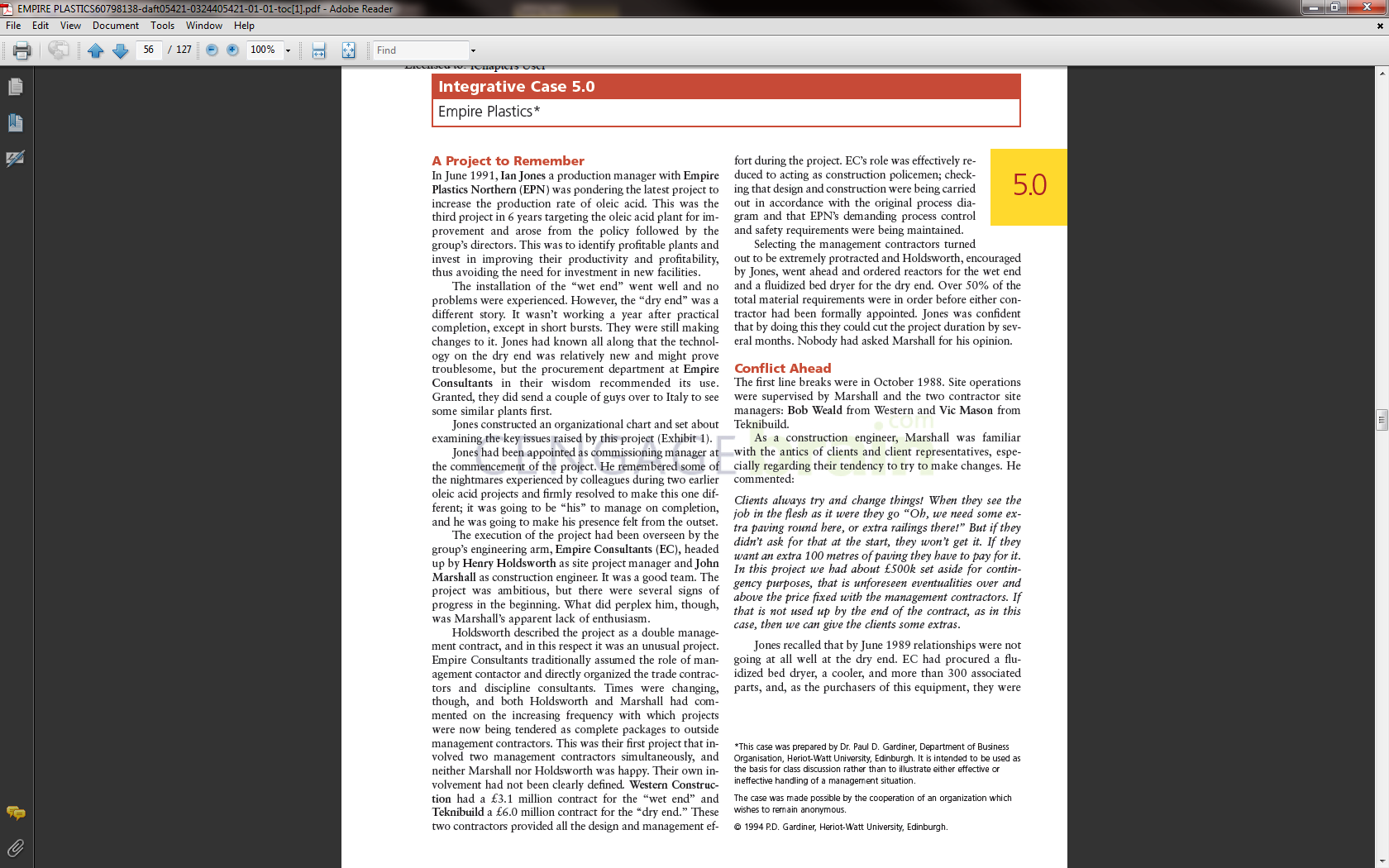 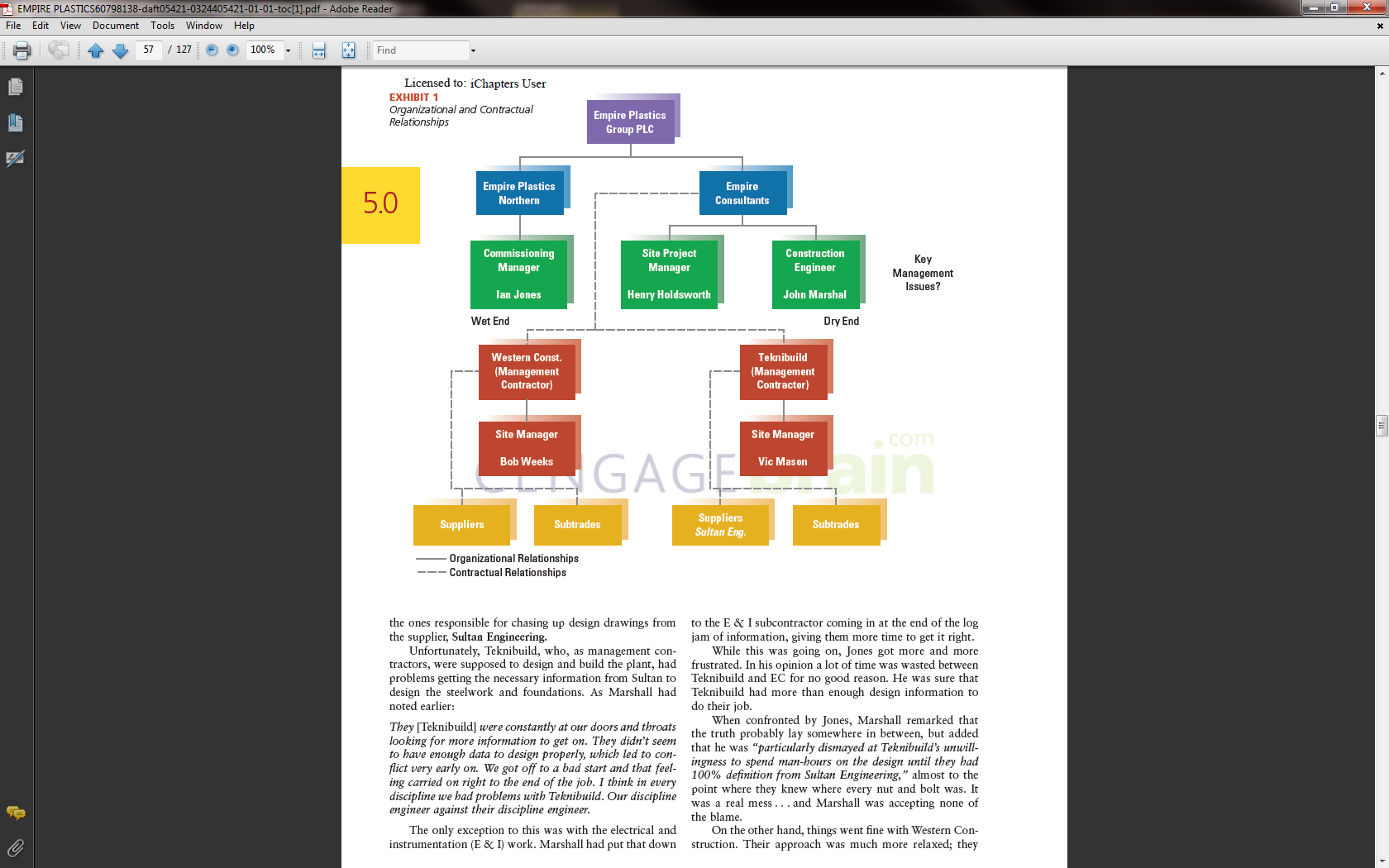 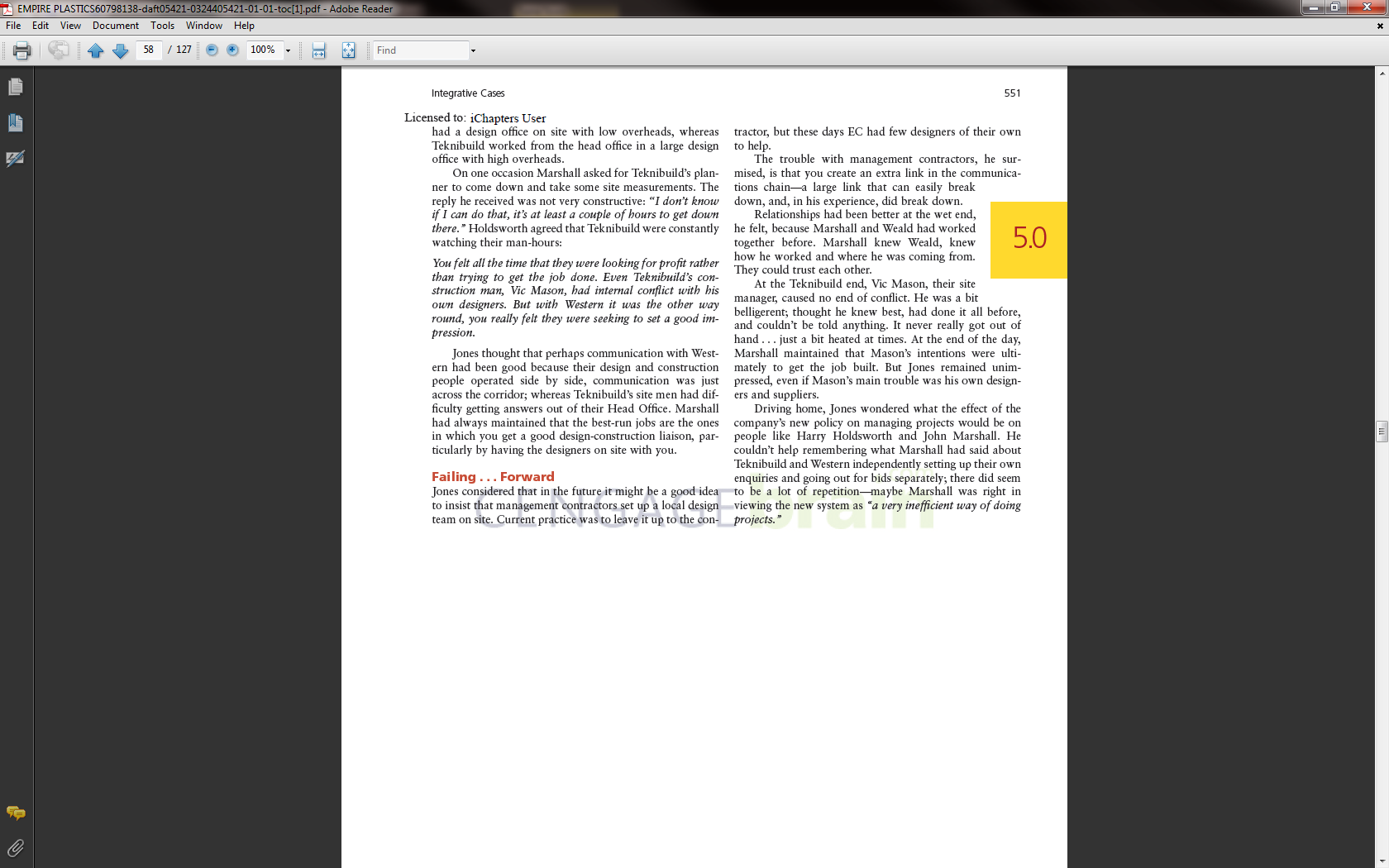 